附件2会场地址及乘车路线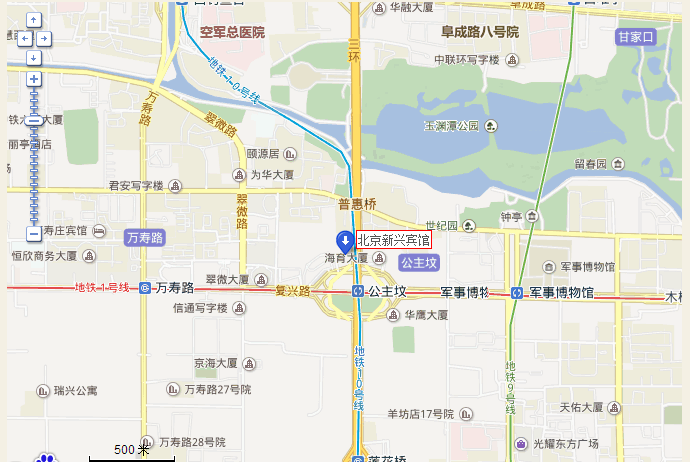 北京新兴宾馆地址：北京市海淀区西三环中路17号总机电话：010-68179803交通路线：1.首都机场专线大巴直达宾馆门口；          2.北京西客站乘地铁9号线—军事博物馆站换乘地铁1号线—公主坟站（A出口）          3.北京南站乘地铁4号线—西单站换乘地铁1号线—公主坟站（A出口）